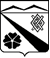 АДМИНИСТРАЦИЯ ПЕРВОСИНЮХИНСКОГО СЕЛЬСКОГО   ПОСЕЛЕНИЯ ЛАБИНСКОГО   РАЙОНАПОСТАНОВЛЕНИЕОт 21.01.2022                                                                                                    № 2/5хутор Первая СинюхаОб утверждении перечня объектов, в отношении которых планируется заключение концессионного соглашения в 2022 годуВ целях реализации положений Федерального закона от 21.07.2005 № 115-ФЗ «О концессионных соглашениях», на основании Федерального закона от 06.10.2003 № 131-ФЗ «Об общих принципах организации местного самоуправления в Российской Федерации», п о с т а н о в л я ю: 1. Утвердить прилагаемый перечень объектов, находящихся в муниципальной собственности Первосинюхинского сельского поселения Лабинского района, в отношении которых планируется заключение концессионного соглашения в 2022 году.2. Настоящее постановление подлежит размещению на сайте в информационно-телекоммуникационной сети «Интернет»-www.torgi.gov.ru и на сайте администрации Первосинюхинского сельского поселения Лабинского района.3. Контроль за выполнением настоящего постановления оставляю за собой. 4. Настоящее постановление вступает в силу с момента его официального опубликования.ПЕРЕЧЕНЬобъектов, находящихся в муниципальной собственности Первосинюхинского сельского поселения Лабинского района, в отношении которых планируется заключение концессионного соглашения в 2022 году.Глава администрации Первосинюхинского сельского поселения Лабинского района                                                                О.В.МилькоГлава администрации Первосинюхинского сельскогопоселения Лабинского района                                                         О.В.МилькоПриложениеУтвержден постановлением администрации Первосинюхинского сельского поселения Лабинского района от 21.01.2022 № 2№ п/пНазначение объектаМестонахождение объектаХарактер строительства (строительство, реконструкция)Вид деятельности с использованием (эксплуатацией) объекта Вид деятельности с использованием (эксплуатацией) объекта Технико-экономические показатели объектаТехнико-экономические показатели объекта123455661.Теплоснабже-ние Краснодарский край, Лабинский район, х. Первая Синюха, ул. Мира 140-аРеконструкцияДля устойчивого теплоснабжения населения, учреждений и предприятий социальной сферыДля устойчивого теплоснабжения населения, учреждений и предприятий социальной сферыТеплоснабжение, назначение: котельная для обеспечения теплоснабжения, литер АТеплоснабжение, назначение: котельная для обеспечения теплоснабжения, литер А1.Теплоснабже-ние Краснодарский край, Лабинский район, х. Первая Синюха, ул. Мира 140-аРеконструкцияРеконструкцияДля устойчивого теплоснабжения населения, учреждений и предприятий социальной сферы Для устойчивого теплоснабжения населения, учреждений и предприятий социальной сферы Тепловая сеть, назначение: дымовая труба, высота 30м.диаметр 0,8 мТепловая сеть, назначение: дымовая труба, высота 30м.диаметр 0,8 м1.Теплоснабже-ние Краснодарский край, Лабинский район, х. Первая Синюха, ул. Мира, ул. Ленина, ул. Молодежная, пер. ШкольныйРеконструкцияРеконструкцияДля устойчивого теплоснабжения населения, учреждений и предприятий социальной сферы Для устойчивого теплоснабжения населения, учреждений и предприятий социальной сферы Теплосети. Протяженность, протяженность 579 метровТеплосети. Протяженность, протяженность 579 метров2ВодоотведениеКраснодарский край, Лабинский район, х. Первая Синюха, ул. Мира, ул. Молодежная, пер. Школьный, пер. Проточный, пер. РодниковыйРеконструкцияРеконструкцияДля устойчивой работы предприятий социальной сферы Для устойчивой работы предприятий социальной сферы Канализационная сеть, протяженность 1771 метров, Канализационная сеть, протяженность 1771 метров, 3ВодоснабжениеРоссийская Федерация, Краснодарский край, Лабинский район, х. Первая Синюха (ул. Мира, ул. Гагарина, ул. Молодежная, ул. Интернациональная, ул. Ленина, ул. Советская, пер. Школьный, пер. Проточный, пер. Родниковый)РеконструкцияРеконструкцияДля устойчивой работы предприятий социальной сферы и развития сети для населенияДля устойчивой работы предприятий социальной сферы и развития сети для населенияВодопроводная сеть для обеспечения водоснабжением населения. Протяженность 6467 м.Водопроводная сеть для обеспечения водоснабжением населения. Протяженность 6467 м.ВодоснабжениеКраснодарский край, Лабинский район, х. Первая Синюха, (ул. Советская б/н)РеконструкцияРеконструкцияДля устойчивой работы предприятий социальной сферы и развития сети для населенияДля устойчивой работы предприятий социальной сферы и развития сети для населенияНасосная для обеспечения населения питьевым водоснабжением от водозабора № 1, литер АНасосная для обеспечения населения питьевым водоснабжением от водозабора № 1, литер АВодоснабжениеКраснодарский край, Лабинский район, х. Первая Синюха, ул. Советская, б/нРеконструкцияРеконструкцияДля устойчивой работы предприятий социальной сферы и развития сети для населения, а также развития тепличного хозяйстваДля устойчивой работы предприятий социальной сферы и развития сети для населения, а также развития тепличного хозяйстваВодонапорная башня, для размещения запаса питьевой воды, литерII. Объем 25 куб.м.Водонапорная башня, для размещения запаса питьевой воды, литерII. Объем 25 куб.м.ВодоснабжениеКраснодарский край, Лабинский район, х. Первая СинюхареконструкцияреконструкцияДля устойчивой работы предприятий социальной сферы и развития сети для населения, а также развития тепличного хозяйстваДля устойчивой работы предприятий социальной сферы и развития сети для населения, а также развития тепличного хозяйстваНасосная, для обеспечения населения питьевым водоснабжением, литер А,а площадь 18,4 кв.м.Насосная, для обеспечения населения питьевым водоснабжением, литер А,а площадь 18,4 кв.м.ВодоснабжениеКраснодарский край, Лабинский район, х. Заря, ул. Свободы, ул. НабережнаяРеконструкцияРеконструкцияДля устойчивой работы предприятий социальной сферы и развития сети для населения, а также развития тепличного хозяйстваДля устойчивой работы предприятий социальной сферы и развития сети для населения, а также развития тепличного хозяйстваВодопроводная сеть. Протяженность 2 140 метровВодопроводная сеть. Протяженность 2 140 метровВодоснабжениеКраснодарский край, Лабинский район, х. Заря, ул. Свободы б/нРеконструкцияРеконструкцияДля устойчивой работы предприятий социальной сферы и развития сети для населения, а также развития тепличного хозяйстваДля устойчивой работы предприятий социальной сферы и развития сети для населения, а также развития тепличного хозяйстваНасосная и водонапорная башняНасосная и водонапорная башня